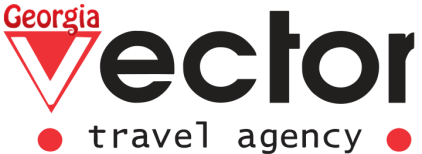 ВКУСНАЯ ГРУЗИЯ- ТУР ДЛЯ ГУРМАНОВ(5 дней / 4 ночи)ПРОЖИВАНИЕ: 3 ночи в Тбилиси, 1 ночь в Кахети
ДЕНЬ 1 ТБИЛИСИ  Прибытие в Тбилиси, встреча в аэропорту с представителем компании.Трансфер в отель. Размещение, отдых.20:00 Приветственный Ужин в национальном ресторане с шоу-программой.  (Ночь в Гостинице в г. Тбилиси).ДЕНЬ 2 ТБИЛИСИ  Завтрак в гостинице.Обзорная экскурсия по Тбилиси: После Экскурсии, мы с вами отправляемся в гости к замечательной хозяйке которая проведет для Вас мастер класс по приготовлению грузинских национальных блюд .Вы вместе с ней будете готовить: Мингрельское харчо ( Курица в ореховом соусе), шампиньоны запеченные в кеци с сыром сулугуни, и салат по- грузинскому рецепту. Обед из приготовленных блюд.  За обедом так же дегустация домашних вин.Посещение Винной галереи – По желанию дегустация вин.  (Ночь в Гостинице в г. Тбилиси).ДЕНЬ 3 КАХЕТИЯ: ТЕЛАВИ, ЦИНАНДАЛИ, АЛАВЕРДИ, ИКАЛТО Завтрак в гостинице. Освобождение номеровТрансфер в регион Кахетия. Регион Кахетия с древнейших времен считается колыбелью грузинского виноделия. Это очень колоритный край с древнейшими памятниками зодчества и гостеприимными местными жителями.Посещение монастыря “Алаверди” — кафедральный собор первой четверти XI века (собор Святого Георгия) и монастырский комплекс в Ахметском муниципалитете Кахетии, Грузия. До строительства Цминда Самеба в Тбилиси собор Алаверди был высочайшей церковной постройкой Грузии. Собор Алаверди представлен на включение в список Всемирное наследие ЮНЕСКО., а так же “Икалто”-  это фактически самый первый монастырь в Кахети. Здесь всего три храма и хозяйственная постройка. В прошлом при монастыре находилась еще и Академия. Монастырь Икалто основан в VI веке Зеноном Икалтойским, одним из 13 ассирийских отцов. От строений той эпохи уже ничего не осталось. Существующие ныне храмы возведены не раннее VIII века.Мы посетим г. Телави, музей “Цинандали” - Дом-музей Александра Чавчавадзе, местного аристократа и культурного деятеля. На территории своего имения князь в 19 веке разбил прекрасный сад, собрав растения со всего мира, а также основал первый в Грузии винный погреб европейского типа, в котором до сих пор хранятся вина 19 века. Дочь А. Чавчавадзе, Нино, была супругой Александра Грибоедова.На обед нас ждут в крестьянском доме, где продегустируем домашние блюда из эко-продуктов и домашнее вино. Трансфер в отель. Время для отдыха.На ужин мы с вами направимся в село Чумлаки,  где поужинаем в настоящем сельском доме,с грузинским тамадой. Продегустируем домашнее вино из Квеври , Сами же будем наблюдать как для нас готовяь шашлык. За столом  послушаем замечательные песни хозяев дома.  (ночь в гостинице в Кахети)Расстояния в пути:  Тбилиси – Телави-110 км., ДЕНЬ 4  ТЕЛАВИ – ГРЕММИ – БОДБЕ – СИГНАХИ – ТБИЛИСИ Завтрак в гостинице. Освобождение номеров.Трансфер на экскурсию в Греми. Греми был оживленным торговым городом великого шелкового пути и в XVI-XVII чеках он был столицей Кахитинского царства. Монастырь Бодбе, являющийся популярным местом паломничества. На его территории находятся мощи Равноапостольной Св. Нино (именно благодаря ей христианство стало официальной религией Грузии в 326 году).Нашей следующей остановкой станет — «Город Любви» — Сигнахи. Несмотря на его реставрацию, первозданный, исторический вид города сохранён. Бродя по улочкам, мы сможем окунуться в атмосферу прошлых веков. А какие здесь великолепные виды на Алазанскую Долину и Кавказские горы!Обед в местном ресторане. Далее мы с вами пройдемся (около 500 м) вдоль стены самой большой Крепости Сигнахи: в военные годы её сторожевые башни давали гарантию защиты близлежащих деревень.Трансфер в Тбилиси. Свободное время (Ночь в Гостинице в г. Тбилиси).
Расстояния в пути:  Телави – Сигнахи   – Тбилиси -180 км.ДЕНЬ 5 ТБИЛИСИ Завтрак в гостинице. Освобождение номеров.Трансфер в аэропорт г. Тбилиси.ЦЕНЫ УКАЗАНЫ НА ОДНОГО ЧЕЛОВЕКА В НОМЕРЕЗА ВЕСЬ ТУР, В USD.*Указанные цены могут меняться согласно курсу доллара на момент бронирования. * Указанные отели могут быть заменены аналогичными.* Компания оставляет за собой право менять экскурсионные дни и последовательность туристических объектов на момент бронирования.* Компания не несет ответственность за ущерб, нанесенный в случае форс-мажорных обстоятельств, стихийных бедствий, непредвиденных задержек на дорогах и тому подобное.За более подробной информацией с ценами, обращайтесь к сотрудникам нашей компании. Наши контакты вы найдете в разделе « Контакты». В СТОИМОСТЬ ТУРА ВХОДИТВ СТОИМОСТЬ ТУРА НЕ ВХОДИТ*Трансфер: Аэропорт – Отель – Аэропорт
*Транспортное обслуживание согласно программе*Проживание в гостинице выбранной категории на базе завтрака*Все экскурсии по программе тура*Сопровождение русскоязычного гида во время экскурсий*ужин в ресторане с шоу-программой в день приезда*Входные билеты в музеи*3 обеда, 1 ужин, все дегустации и мастер-классы по программе*Авиабилеты
*Личные расходы
*Обеды и ужины вне программы *Медицинская страховкаDate: From 01.04 Till 01.11Date: From 01.04 Till 01.11Date: From 01.04 Till 01.11Date: From 01.04 Till 01.11Date: From 01.04 Till 01.11Date: From 01.04 Till 01.11Date: From 01.04 Till 01.11Price in a group of3 * Hotel (in city center)3 * Hotel (in city center)3 * Hotel (in city center)4* Hotel ( in city center)4* Hotel ( in city center)4* Hotel ( in city center)Price in a group ofSNGLDBL/TWINTRPLSNGLDBL/TWINTRPL2-3 Pax8106706507606906204-5 Pax6405004805905204906 -8 Pax550450430490480450Date: From 02.11 till 01.04 Date: From 02.11 till 01.04 Date: From 02.11 till 01.04 Date: From 02.11 till 01.04 Date: From 02.11 till 01.04 Date: From 02.11 till 01.04 Date: From 02.11 till 01.04 Price in a group of3 * Hotel (in city center)3 * Hotel (in city center)3 * Hotel (in city center)4* Hotel ( in city center)4* Hotel ( in city center)4* Hotel ( in city center)Price in a group ofSNGLDBL/TWINTRPLSNGLDBL/TWINTRPL2-3 Pax7606506307406606404-5 Pax5904804605604904706 -8 Pax490430410460450430